Lp.Nr inwentarzaAutor
Tytuł — tom — rocznikRok wydania
Wydawca1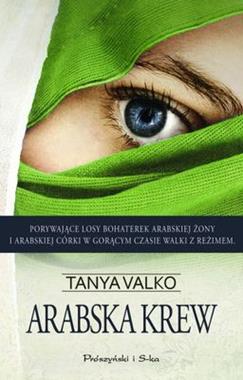 5930 Valko, Tanya
Arabska krew / 2012.
Prószyński Media, 2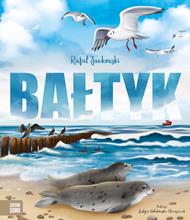 5931 Jankowski, Rafał
Bałtyk / copyright 2021.
Wydawnictwo Zielona Sowa, 3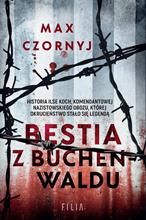 5932 Czornyj, Maksymilian
Bestia z Buchenwaldu / 2021.
Filia, 4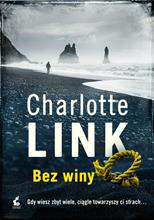 5933 Link, Charlotte
Bez winy / 2021.
Sonia Draga, 5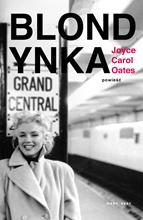 5934 Oates, Joyce Carol
Blondynka / 2021.
Wydawnictwo Marginesy, 6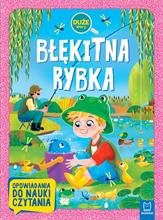 5935 Giełczyńska-Jonik, Agata
Błękitna rybka / 2021.
Wydawnictwo Aksjomat, 7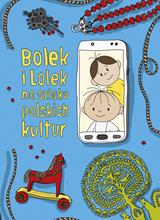 5936 Majkowska-Szajer, Dorota
Bolek i Lolek na szlaku polskich kultur / 2021.
Znak Emotikon, 8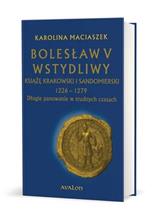 5937 Maciaszek, Karolina
Bolesław V Wstydliwy : Copyright 2021.
Avalon, 9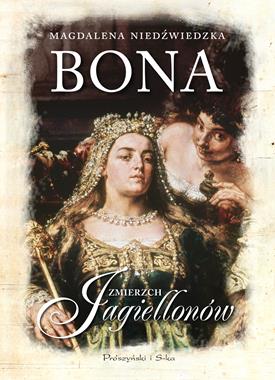 5938 Niedźwiedzka, Magdalena
Bona / 2018.
Prószyński i S-ka - Prószyński Media, 10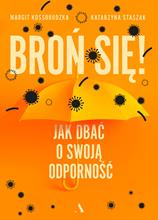 5939 Broń się! : 2021.
Wydawnictwo Agora, 11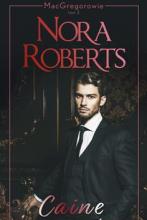 5940 Roberts, Nora
Caine / 2021.
Harper Collins Polska : 12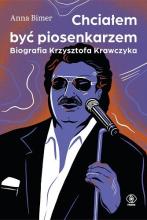 5941 Bimer, Anna
Chciałem być piosenkarzem : 2021.
Dom Wydawniczy Rebis, 13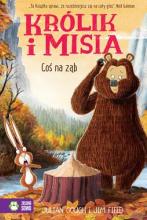 5942 Gough, Julian
Coś na ząb / copyright 2021.
Wydawnictwo Zielona Sowa, 14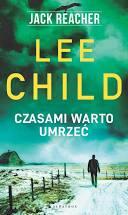 5943 Child, Lee
Czasami warto umrzeć / 2021.
Albatros, 15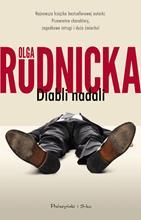 5944 Rudnicka, Olga
Diabli nadali / 2021.
Prószyński i S-ka, 16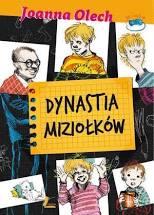 5945 Olech, Joanna
Dynastia Miziołków / 2018.
Wydawnictwo Literatura, 17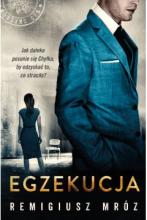 5946 Mróz, Remigiusz
Egzekucja / 2021.
Czwarta Strona - Grupa Wydawnictwa Poznańskiego, 18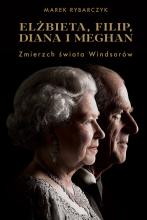 5947 Rybarczyk, Marek
Elżbieta, Filip, Diana i Meghan : 2021.
Muza Sport i Turystyka, 19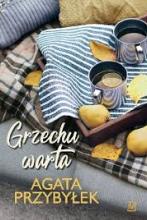 5948 Przybyłek, Agata
Grzechu warta / copyright 2019.
Czwarta Strona - Grupa Wydawnictwa Poznańskiego, 20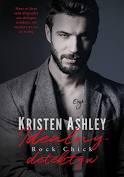 5949 Ashley, Kristen
Rock Chick : 2021.
Wydawnictwo Akurat, 21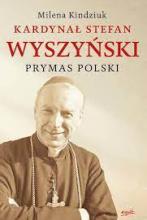 5950 Kindziuk, Milena
Kardynał Stefan Wyszyński : 2021
Wydawnictwo Esprit, 22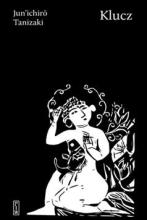 5951 Tanizaki, Jun'ichirō
Klucz / copyright 2020.
Państwowy Instytut Wydawniczy, 23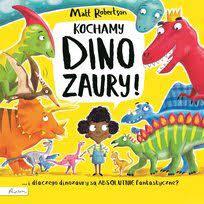 5952 Robertson, Matthew
Kochamy dinozaury! / 2021.
Papilon - Publicat, 24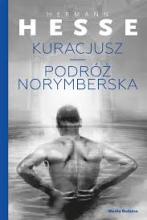 5953 Hesse, Hermann
Kuracjusz : copyright 2020.
Media Rodzina, 25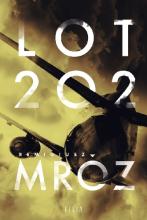 5954 Mróz, Remigiusz
Lot 202 / copyright 2020.
Wydawnictwo Filia, 26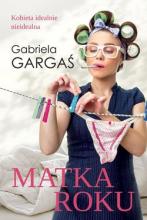 5955 Gargaś, Gabriela
Matka roku / copyright 2021.
Skarpa Warszawska, 27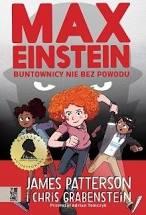 5956 Patterson, James
Max Einstein: Buntownicy nie bez powodu 2021.
Zygzaki- Grupa Wydawnictwa Poznańskiego, 28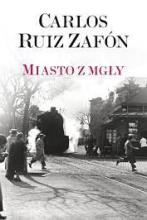 5957 Ruiz Zafón, Carlos
Miasto z mgły / 2021.
Muza, 29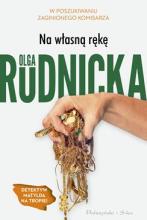 5958 Rudnicka, Olga
Na własną rękę / 2021.
Prószyński i S-ka - Prószyński Media, 30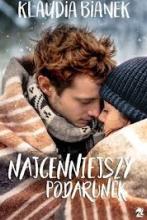 5959 Bianek, Klaudia
Najcenniejszy podarunek / copyright 2019.
We need YA, 31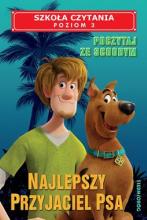 5960 Huntley, Tex
Najlepszy przyjaciel psa / 2020
Wydawnictwo Siedmioróg, 32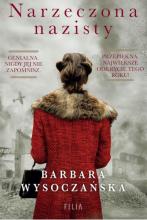 5961 Wysoczańska, Barbara
Narzeczona nazisty / 2021.
Filia, 33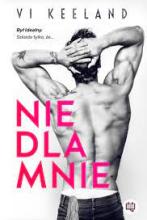 5962 Keeland, Vi
Nie dla mnie / 2021.
Niegrzeczne Książki, 34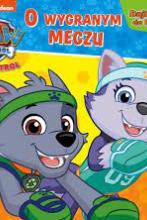 5963 O wygranym meczu / [2021].
Media Service Zawada Sp. z o.o., 35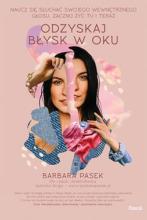 5964 Pasek, Barbara
Odzyskaj błysk w oku : 2021.
Pascal, 36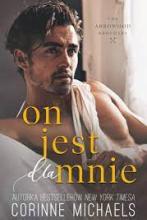 5965 Michaels, Corinne
On jest dla mnie / 2021.
Muza Warszawskie Wydawnictwo Literackie, 37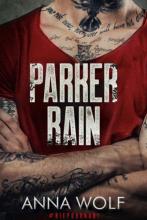 5966 Wolf, Anna
Parker Rain / 2021.
Akurat, 38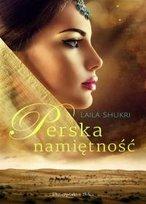 5967 Shukri, Laila
Perska namiętność / 2017.
Prószyński i S-ka - Prószyński Media, 39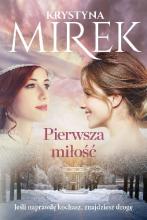 5968 Mirek, Krystyna
Pierwsza miłość / 2021.
Wydawnictwo Edipresse, 40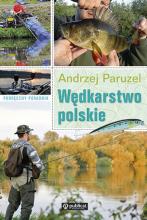 5969 Paruzel, Andrzej
Wędkarstwo polskie : cop. 2014.
Publicat Wydawnictwo, 41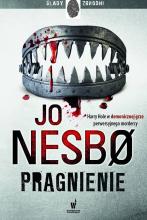 5970 Nesbø, Jo
Pragnienie / copyright 2017.
Wydawnictwo Dolnośląskie - Publicat, 42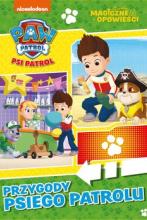 5971 Przygody Psiego Patrolu / [2021].
Media Service Zawada sp. z o.o., 43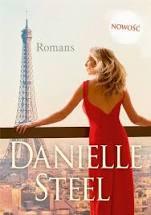 5972 Steel, Danielle
Romans / 2021.
Między Słowami, 44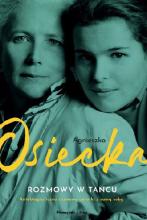 5973 Osiecka, Agnieszka
Rozmowy w tańcu / 2021.
Prószyński i S-ka, 45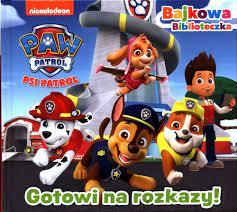 5974 Gotowi na rozkazy! / [2021].
Media Service Zawada sp. z o.o., 46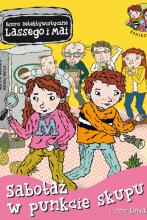 5975 Widmark, Martin
Sabotaż w punkcie skupu i inne komiksy / 2021.
Zakamarki, 47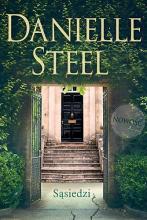 5976 Steel, Danielle
Sąsiedzi / 2021.
Między Słowami, 48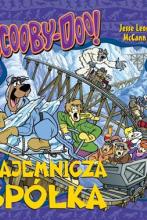 5977 McCann, Jesse Leon
Scooby-Doo! Tajemnicza spółka / 2021.
Siedmioróg, 49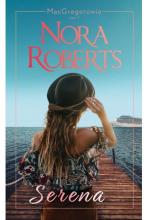 5978 Roberts, Nora
Serena / 2021.
Harper Collins Polska : 50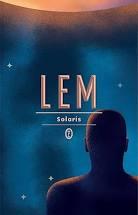 5979 Lem, Stanisław
Solaris / 2021.
Wydawnictwo Literackie, 51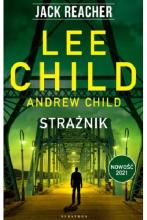 5980 Child, Lee
Strażnik / 2021.
Albatros, 52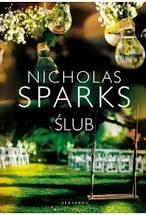 5981 Sparks, Nicholas
Ślub / 2021.
Wydawnictwo Albatros, 53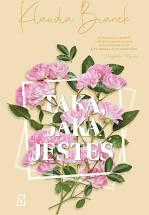 5982 Bianek, Klaudia
Taką, jaka jesteś / 2021.
Czwarta Strona - Grupa Wydawnictwa Poznańskiego, 54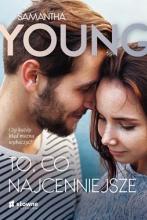 5983 Young, Samantha
To, co najcenniejsze / copyright 2021.
Słowne z Uczuciem- Burda Media Polska, 55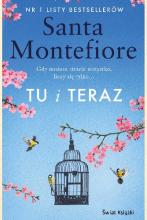 5984 Montefiore, Santa
Tu i teraz / 2021.
Wydawnictwo Świat Książki, 56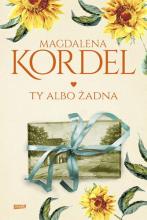 5985 Kordel, Magdalena
Ty albo żadna / 2021.
Znak, 57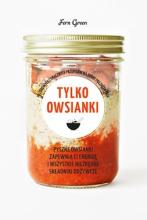 5986 Green, Fern
Tylko owsianki / 2021.
Buchmann - Grupa Wydawnicza Foksal, 58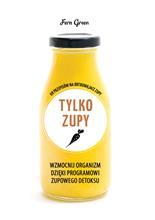 5987 Green, Fern
Tylko zupy / 2021.
Buchmann - Grupa Wydawnicza Foksal, 59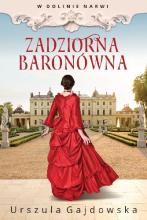 5988 Gajdowska, Urszula
Zadziorna baronówna / 2021.
Szara Godzina, 60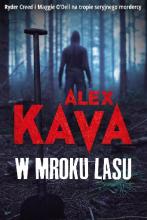 5989 Kava, Alex
W mroku lasu / 2021.
HarperCollins, 61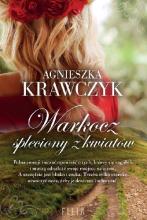 5990 Krawczyk, Agnieszka
Warkocz spleciony z kwiatów / 2021.
Filia, 62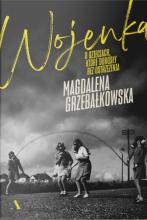 5991 Grzebałkowska, Magdalena
Wojenka : 2021.
Agora, 63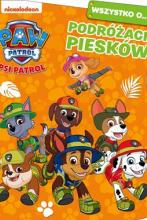 5992 Wszystko o... podróżach piesków / [2021].
Media Service Zawada sp. z o.o., 64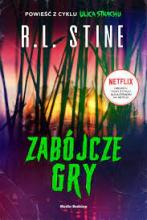 5993 Stine, R. L.
Zabójcze gry / 2021.
Media Rodzina, 65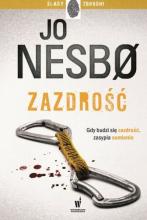 5994 Nesbø, Jo
Zazdrość / © 2021.
Wydawnictwo Dolnośląskie - Publicat. Oddział, 66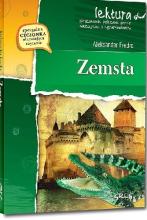 5995 Fredro, Aleksander
Zemsta / 2021.
Wydawnictwo Greg, 67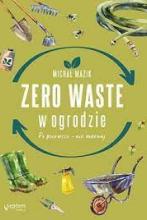 5996 Mazik, Michał
Zero waste w ogrodzie : 2021.
Septem, 68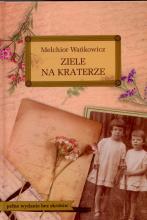 5997 Wańkowicz, Melchior
Ziele na kraterze / 2019.
Wydawnictwo Greg, 69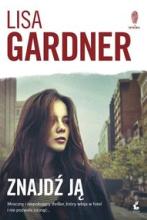 5998 Gardner, Lisa
Znajdź ją / 2017.
Wydawnictwo Sonia Draga, 70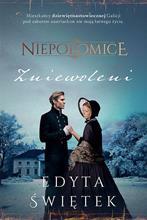 5999 Świętek, Edyta
Niepołomice / copyright 2021.
Skarpa Warszawska, 71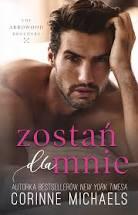 6000 Michaels, Corinne
Zostań dla mnie / 2021.
Muza Warszawskie Wydawnictwo Literackie, 